CONCURSUL„ÎMI PLACE LIMBA ROMÂNĂ”FAZA ZONALĂ 2019COMUNICARE ORALĂ (45 de puncte)RECEPTAREA MESAJULUI ORAL (27 de puncte)Ascultaţi trei persoane care spun ce alimente preferă la micul dejun. Subliniaţi la fiecare persoană, alimentul despre care nu a vorbit (12 puncte) 1. Anca: pâine prăjită, ou fiert, şuncă, lapte, cacao cu lapte2. Marin: pâine cu unt, suc de portocale, biscuiţi, cafea cu lapte3. Angela: cereale, iaurt, brânză, pâine prăjită, ceaiText pentru ascultare (nr.1)1.  Anca: Iau întotdeauna micul dejun la ora 8. Mănânc pâine prăjită, un ou fiert şi şuncă şi beau cacao cu lapte.2. Marin: Dimineaţa mănânc de obicei pâine cu unt şi beau un suc de portocale. Iau întotdeauna în ghiozdan un pachet de biscuiţi. 3. Angela: Ce mănânc dimineaţa? Prefer cereale cu iaurt, nişte pâine prăjită şi un ceai fără zahăr.Ascultaţi dialogul şi completaţi spaţiile libere:                (15 puncte)- Bună ziua, doamna Popescu! Ce ………………….  azi?- Bună, Radu. Azi ………………… o pizza şi un desert cu fructe.- Bine.  …………………..  ceai sau cafea? - Cred că  ………………… numai un suc de fructe. - De mere sau de ananas?- De mere, ………………... .- Sigur. Vin imediat!Text pentru ascultare (nr.2)DialogRadu: Bună ziua, doamna Popescu! Ce luaţi azi?Doamna Popescu: Bună, Radu. Azi mănânc o pizza şi un desert cu fructe.Radu: Bine. Beţi ceai sau cafea? Doamna Popescu: Cred că beau numai un suc de fructe. Radu: De mere sau de ananas?Doamna Popescu: De mere, te rog.Radu: Sigur. Vin imediat!PRODUCEREA MESAJULUI ORAL (18 puncte)Una dintre cele mai importante zile ale săptămânii este duminica, pentru că atunci luăm masa în familie. Priviţi imaginea şi descrieţi în cinci propoziţii ceea ce vedeţi! Folosiţi cuvintele următoare: duminică, împreună, familia, prânz, se bucură!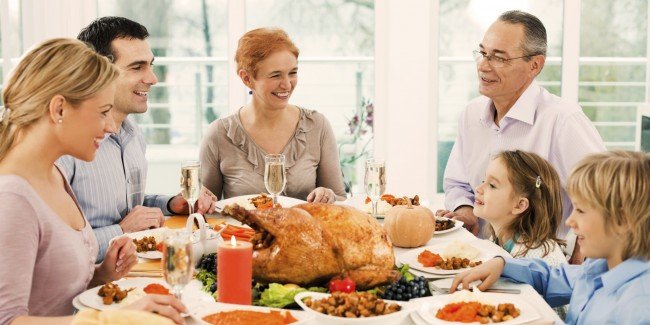     II. COMUNICARE SCRISĂ (45 de puncte)RECEPTAREA MESAJULUI SCRIS (25 de puncte)Citiţi textul! Încercuiţi varianta corectă!ANUNŢ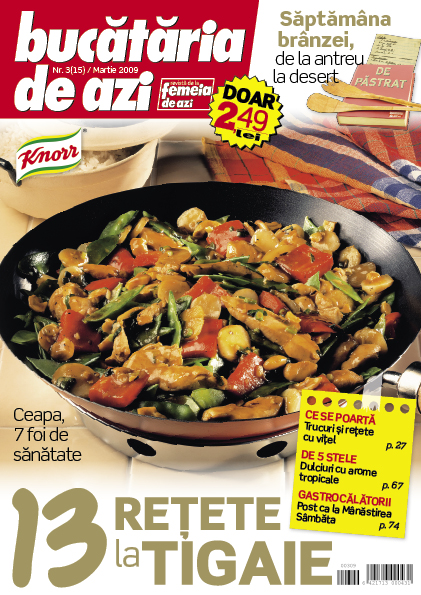 Marea competiţie de gătit pentru copii continuă! Revista „Bucătăria de azi” organizează concurs de gătit pentru copii cu vârste între 8 si 14 ani. Concursul „Copiii în bucătărie” va fi organizat în Bucureşti, între 7 şi 9 mai 2019, în Parcul Tineretului.Înscrierile se fac la numărul de telefon 0755 234 517. Timp de 3 zile, copiii vor găti vineri, între orele 14 si 16, iar sâmbătă şi duminică de la 12 la 14. Fiecare zi a competiţiei va avea o temă: vineri ziua salatei, sâmbătă ziua sandvişurilor iar duminică ziua supei. Premiile competiţiei vor fi aparate electrocasnice şi cărţi de gătit. Din juriu vor face parte bucătari profesionişti şi invitaţi speciali.Revista a organizat această campanie ca să atragă pe copii în lumea gătitului şi să-l înveţe să urmeze o alimentaţie sănătoasă.„Vrem din nou ca cei mici să fie aproape de bucătărie, să le arătăm că joaca printre ingredientele proaspete poate fi delicioasă. E lucru ştiut că celor mici le place foarte mult mâncarea de tip fast-food*, astfel îi rugăm pe părinţi să fie atenţi la alimentaţia copiilor. O altă acţiune a campaniei „Copiii în bucătărie” apare lunar în paginile revistei „Bucătăria de azi”.  Copiii trimit revistei fotografii cu mâncărurile pregătite pe baza reţetelor propuse de scriitorii revistei şi sunt premiaţi” - a  spus Irina Manolache, un redactor* al revistei „Bucătăria de azi”.„Bucătăria de azi” este o revistă care te face să găteşti din plăcere, prezintă reţete şi meniuri delicioase. *mâncarea de tip fast-food = mâncarea preparată rapid şi servită în restaurante de specialitate*redactor= persoană care pregăteşte un articol pentru a tipări„Copiii în bucătărie” este un concurs de fotografie.de gătit.de preparat prăjituri. Competiţia este organizată pentru mame.pentru elevi. pentru părinţi.Competiţia  dureazăopt zile.trei  zile.două zile.Concursul se va desfăşura în zilele devineri, sâmbătă şi dumunică.sâmbătă, duminică şi luni.joi, vineri şi sâmbătă.Vineri micii bucătari vor servisandvişuri.supă.salată.Câştigătorii competiţiei vor fi premiaţi şi cu:diplome.cărţi de gătit.cărţi de poveşti.Din juriu vor face parte şi copii.bucătari.bibliotecare.Părinţii trebuie să fie atenţi laingredientele proaspete.aparatele electrocasnice.alimentaţia copiilor.Copiii trimit revistei „Bucătăria de azi”mâncăruri.reţete.fotografii. În revista „Bucătăria de azi” putem citipoveşti interesante.reţete de mâncăruri.reţete de sucuri.PRODUCEREA MESAJULUI SCRIS (20 de puncte)2. Scrieţi o reţetă pentru familia voastră! Aveţi ingredientele, iar voi trebuie să scrieţi cum se prepară (40-50 de cuvinte). Vă ajută imaginile. (20 de puncte)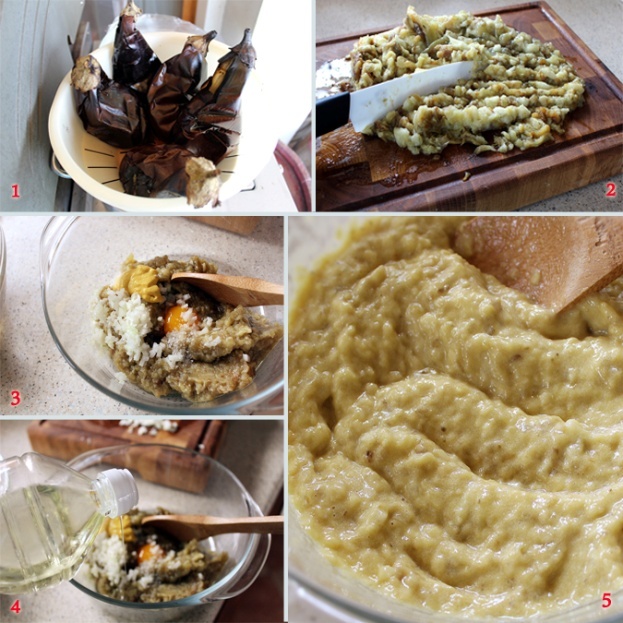 Salată de vineteIngrediente:1kg de vinete150 ml de uleiun gălbenuş de ouo linguriţă de muştarpuţină sareceapă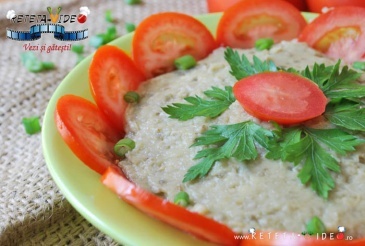 roşiefrunze de pătrunjelIII. GRAMATICĂ (10 puncte)1. Completaţi spaţiile libere cu  cuvintele din paranteză! Puneţi cuvintele la forma corectă! Ana ................................. (a merge) la un supermarket. Acolo, ea ................................ (a găsi) toate produsele necesare pentru o masă gustoasă. Apoi ea  ................................... (a pleca) spre casă pentru a pregăti cina. Paula şi Ioana ..................................... (a fi)  invitaţi la cină la Ana. Ana .................... (a pregăti) cartofi prăjiţi cu friptură şi salată de varză. CRITERII DE EVALUARE ŞI BAREM DE CORECTAREI.COMUNICARE ORALĂRECEPTAREA MESAJULUI ORAL ŞI PRODUCEREA MESAJULUI ORALTOTAL: 45 de  punctePentru stabilirea şi sublinierea fiecărui aliment care nu a fost menţionat  se acordă câte 4 puncte.Total:  3x4 puncte  = 12  puncteRezolvare corectă1. Anca: pâine prăjită, ou fiert, şuncă, lapte, cacao cu lapte2. Marin: pâine cu unt, suc de portocale, biscuiţi, cafea cu lapte3. Angela: cereale, iaurt, brânză, pâine prăjită, ceaiPentru fiecare completare corectă a unui enunţ lacunar se acordă câte 3 puncte.    Total: 5x3 puncte= 15 puncteRezolvare corectă- Bună ziua, doamna Popescu! Ce …luaţi…..   azi?- Bună, Radu. Azi …mănânc….  o pizza şi un desert cu fructe.- Bine.  …Beţi…..  ceai sau cafea? - Cred că  …beau… numai un suc de fructe. - De mere sau de ananas?- De mere, ……te rog… .- Sigur. Vin imediat!Criterii pentru evaluarea producţiilor orale:adecvarea la temă –  5 x2 puncte =10 puncte  câte 1 punct  pentru fiecare enunţ  formulat pe marginea imaginii (max. 5 puncte)câte 1 punct  pentru  integrarea în text a fiecărui cuvânt de sprijin (max. 5 puncte)fluenţă – 2  punctecoerenţă – 2 puncteacurateţe gramaticală – 2 punctediversitatea vocabularului – 2 puncte          Total: 18  puncteII.COMUNICARE  SCRISĂRECEPTAREA  MESAJULUI  SCRIS ŞI PRODUCEREA MESAJULUI  SCRISTOTAL: 45 de puncte1.Se acordă câte 2,50  puncte pentru fiecare alegere corectă.Total: 10x2,50 puncte = 25 de puncteRăspunsuri corecte: 1.b,  2.b, 3.b,  4.a,  5.c,  6.b, 7.b,  8.c,  9.c,  10.b2. Criterii pentru evaluarea producţiilor scrise:adecvarea la temă –  total 14 puncte  câte 1 punct  pentru  integrarea în text a fiecărui  ingredient menţionat,  total 8x1 puncte = 8 punctecâte 1  punct  pentru  formularea unui enunţ  pentru fiecare imagine, total 6x1 puncte = 6 punctefluenţă şi coerenţă– 1  punctacurateţe gramaticală – total 2 puncte diversitatea vocabularului – 1 punctrespectarea precizării privind numărul de cuvinte – 2 puncte          Total: 20 de  puncteIII. GRAMATICĂ Total : 10 puncte1.Se  acordă câte 2 puncte  pentru fiecare completare cu forma corectă a cuvântului din paranteză. Total: 5x2 puncte = 10 puncte  Completare corectă:Ana ...........merge.......... (a merge) la un supermarket. Acolo, ea ..........găseşte.............. (a găsi) toate produsele necesare pentru o masă gustoasă. Apoi ea  ..........pleacă....... (a pleca) spre casă pentru a pregăti cina. Paula şi Ioana .........sunt.......... (a fi)  invitaţi la cină la Ana. Ana .....pregăteşte.......... (a pregăti) cartofi prăjiţi cu friptură şi salată de varză. 